Letter of Notifications[x]	Undergraduate Curriculum Council  [ ]	Graduate CouncilSigned paper copies of proposals submitted for consideration are no longer required. Please type approver name and enter date of approval.  Email completed proposals to curriculum@astate.edu for inclusion in curriculum committee agenda.If you require to fill out a Letter of Notification, please email curriculum@astate.edu or contact Academic Affairs and Research at (870) 972-2030 for guidance PRIOR TO submitting these through the curricular process. 1.Contact Person (Name, Email Address, Phone Number)Purpose: Change department nameBulletin ChangesTHE FINE ARTS CENTER ART GALLERY The Fine Arts Center Art Gallery, operated by the Department of Art and Design Art + Design, presents a regularly changing schedule of art exhibitions. These exhibitions include the work of artists from around the nation, the work of faculty and students of Arkansas State University, and selections from a distinguished and growing permanent collection. The gallery is open to students and the public on a regular basis during the week. Arrangements can be made for group tours of the exhibitions. For a current gallery schedule, contact the Department of Art and Design Art + Design, P.O. Box 1920, State University, AR 72467 (870) 972-3050. HONORARY AND PROFESSIONAL ORGANIZATIONS Arkansas State University recognizes a number of outstanding honorary and professional frater- nities (an up-to-date list can found at http://www.astate.edu/a/leadership-center/rso/.)These include: The bulletin can be accessed at http://www.astate.edu/a/registrar/students/61 COLLEGE OF LIBERAL ARTS AND COMMUNICATION Department of Art and Design Art + Design
Department of Communication
Department of Criminology, Sociology, and Geography Department of English and Philosophy
Department of History
Department of Media
Department of Music
Department of Political Science
Department of Theatre
Department of World Languages and Cultures The bulletin can be accessed at http://www.astate.edu/a/registrar/students/87Department of Art and Design Art + DesignProfessor Temma Balducci, Interim Chair
Professors: Rowe, Salvest, Vickrey
Associate Professors: Arnell, Gipson, Norris, Wilkinson Assistant Professors: Baker, Ford, Whiteland Instructors: McCarroll, Sullivan MISSION STATEMENT The Department of Art and Design Art + Design is dedicated to the creative, aesthetic and cultural development of visual art students that builds upon a well-rounded liberal arts education. The faculty prepares its stu- dents to assume leadership positions in their professional lives while maintaining a commitment to the conceptual and aesthetic standards of their chosen discipline. The department develops and supports a nurturing creative community that builds con dence through academic rigor and provides an environ- ment in which students can build and re ne their craft, develop critical thinking skills, and realize their full potential. Graduates of the Department of Art and Design Art + Design join the community as socially responsible artists, designers, educators and historians ready to contribute to diverse and changing creative elds. The Bachelor of Arts degree provides a liberal arts- ne arts education in art history. Art history provides practice in analysis, interpretation, critical thinking, and writing skills. This degree is good preparation for a student planning to work toward an advanced degree in art history. The Bachelor of Fine Arts degree programs are designed to prepare students for professional ca- reers as a classroom art teacher, graphic designer, or studio artist. The BFA in Graphic Design, the BFA in Graphic Design (with emphasis in Digital Design) or the BFA in Art (with emphasis in Studio Art or Art Education) is the initial professional degree, and it is the requisite degree for the student who plans to pursue a studio-oriented post-baccalaureate degree. No grade below C in courses with an ART/ARTH/ARED pre x may be applied to the Bachelor of Fine Arts Degree. A cumulative 2.75 GPA (or higher) in all courses with an ART/ARTH/ARED pre x is required for the BFA degree. Arkansas State University is an Accredited Institutional member of the National Association of Schools of Art and Design. BFA/TRANSFER REVIEW POLICY BFA review (ART 3330) is viewed as a counseling/advising practice for all art students, and, in addition, it is an admissions screening procedure for students interested in pursuing the B.F.A. Degree in Art or Graphic Design. Students should enroll in ART 3330 after completing 30 hours of ART/ARTH courses and before completing 40 hours of ART/ARTH courses. Prerequisites are ART 1013, ART 1023, ART 1033, ART 1043, ARTH 2583, ARTH 2593, 9 hours additional studio/design courses. Students en- rolled in the BFA programs must pass the BFA Review PRIOR to enrollment for 4000 level ART courses. Transfer review (ART 3330) provides an opportunity for students joining us from other programs to acquire a realistic assessment of their status vis-a-vis our program. Ideally, the transfer review should occur prior to enrollment in ASU art department courses. Should the transfer student intend to enter the B.F.A. Degree program, this review will serve as an admission screening process as indicated above. Transfer students must enroll in ART 3330, BFA Review during the rst semester of enrollment at ASU. The bulletin can be accessed at http://www.astate.edu/a/registrar/students/205Department of Art and Design Art + Design Minors Minor in Art Minor in Art History Minor in Digital Design The bulletin can be accessed at http://www.astate.edu/a/registrar/students/215Minor in Graphic Design The bulletin can be accessed at http://www.astate.edu/a/registrar/students/216DEPARTMENT OF ART AND DESIGN Art + DesignArt Education (ARED)ARED 3702. Children and Art Processes and methods for integrating art with the elementary classroom experience, as designed for the non-art major; may not be used to satisfy any art degree. Prerequisite, 30 semester hours. Fall, Spring, Summer. ARED 3803. Teaching Art in the Elementary Grades Techniques and strategies for teaching visual art to children in the elementary grades, developing an art curriculum, and learning to assess children’s artwork are the focus of this course. Prerequisite, a grade of C or better in ART 1013, ART 1033, ARTH 2583, and ARTH 2593; 30 semester hours completed. Spring. ARED 4703. Concepts in Art Education A study of historical and contemporary philosophical concepts in art education. Prerequisites, a grade of C or better in ARED 3803; acceptance into a teacher education program. Spring. ARED 4753. Special Problems in Art Education Independent study of approved topics in Art Education. May be repeated for credit. Prerequisite, Permission of professor. Spring. The bulletin can be accessed at http://www.astate.edu/a/registrar/students/468Art Bachelor of Arts Degree .............................................................................................................. 206 Bachelor of Fine Arts Degree .............................................................................................. 208, 209 Course Descriptions .................................................................................................................... 469 Minor in........................................................................................................................................215 Art and Design Art + Design, Department of..........................................................................................................205 BFA/Transfer Review Policy ........................................................................................................ 205 Mission Statement.......................................................................................................................205 Art Education, Course Descriptions...................................................................................................468 Art Gallery, Fine Arts Center ................................................................................................................ 61 Art History Course Descriptions .................................................................................................................... 471 Minor in........................................................................................................................................215 Assessment Requirements..................................................................................................................34 The bulletin can be accessed at http://www.astate.edu/a/registrar/students/620Liberal Arts and Communication, College of ..................................................................................... 203 Course Descriptions .................................................................................................................... 468 Department of Art and Design Art + Design..................................................................................................... 205 Department of Communication....................................................................................................217 Department of Criminology, Sociology and Geography............................................................... 227 Department of English and Philosophy ....................................................................................... 238 Department of History .................................................................................................................247 Department of Media...................................................................................................................252 Department of Music ................................................................................................................... 261 Department of Political Science .................................................................................................. 275 Department of Theatre ................................................................................................................ 278 Department of World Languages and Cultures ........................................................................... 288 Foreign Language Requirement.................................................................................................. 204 Graduation Requirements, Bachelor of Science in Education Degree........................................ 204 Mission Statement.......................................................................................................................203 Library and Information Resources ................................................................................................... 411 Course Descriptions .................................................................................................................... 573 Library, The Dean B. Ellis .................................................................................................................... 18 Location of the University .................................................................................................................... 17 Logistics, Minor in..............................................................................................................................178 Management and Marketing, Department of.....................................................................................166 Marine Science, Minor in...................................................................................................................385 The bulletin can be accessed at http://www.astate.edu/a/registrar/students/628LETTER OF NOTIFICATION – 1NAME CHANGE OF EXISTING CERTIFICATE, DEGREE, MAJOR, OPTIONOR ORGANIZATIONAL UNIT(No change in program curriculum, option/emphasis/concentration or organizational structure)Institution submitting request:  Arkansas State Univ.Contact person/title:  Temma Balducci, Interim Chair, Department of Art and DesignPhone number/e-mail address: (870) 972-3745 / tbalducci@astate.eduProposed effective date: July 1, 2018Current title of degree/certificate program: Current title of major or option/emphasis/concentration:Current title of organizational unit:  Department of Art and DesignProposed name of certificate/degree:Proposed name of major or option/emphasis/concentration:Proposed name of organizational unit: Department of Art + DesignProgram CIP Code:  Degree/Department Code: 0760Reason for proposed action:The rationale for our request has to do with both aesthetics and branding.At a very basic aesthetic level we find the + more visually pleasing than the ‘and’ or the &, which is commonly used as an abbreviation for ‘and’. We particularly object to the & as it is not accepted in formal writing except as a design element because it connotes something unpremeditated or offhand. The informality of the & is not a design element that we choose and it does not represent who we are as a department.Further, because the & is not something that can be easily written by hand it feels dated and pedantic.The + for us symbolizes contemporary, cutting-edge art practice that is integrated with technology, something that is interdisciplinary and welcoming, but very serious.The + has a literal positive meaning. According to dictionary.com, it indicates “summation or a positive quality.” We want our name to represent a deliberate design choice that reflects who we are as a department.Semester credit hours for proposed major or option/emphasis/concentration:Provide the curriculum/credit hours for the certificate/degree/major/option/emphasis/concentration listed above. Provide additional program information if requested by ADHE staff.For Academic Affairs and Research Use OnlyFor Academic Affairs and Research Use OnlyCIP Code:  Degree Code:Department Curriculum Committee ChairCOPE Chair (if applicable)Department Chair: Head of Unit (If applicable)                         College Curriculum Committee ChairUndergraduate Curriculum Council ChairCollege DeanGraduate Curriculum Committee ChairGeneral Education Committee Chair (If applicable)                         Vice Chancellor for Academic AffairsInstructions Please visit http://www.astate.edu/a/registrar/students/bulletins/index.dot and select the most recent version of the bulletin. Copy and paste all bulletin pages this proposal affects below. Follow the following guidelines for indicating necessary changes. *Please note: Courses are often listed in multiple sections of the bulletin. To ensure that all affected sections have been located, please search the bulletin (ctrl+F) for the appropriate courses before submission of this form. - Deleted courses/credit hours should be marked with a red strike-through (red strikethrough)- New credit hours and text changes should be listed in blue using enlarged font (blue using enlarged font). - Any new courses should be listed in blue bold italics using enlarged font (blue bold italics using enlarged font)You can easily apply any of these changes by selecting the example text in the instructions above, double-clicking the ‘format painter’ icon   , and selecting the text you would like to apply the change to.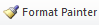 Please visit https://youtu.be/yjdL2n4lZm4 for more detailed instructions.AGRICULTURE BUSINESS—A professional organization for agriculture business students to promote academic and leadership qualities. ALPHA TAU ALPHA—National professional fraternity for students majoring in agriculture education. AMERICAN CHEMICAL SOCIETY—National organization for students majoring in chemistry. AMERICAN INSTITUTE OF GRAPHIC ARTS—AIGA, the professional association for design. AIGA supports the interests of professionals, educators and students who are engaged in the process of designing, regardless of where they are in the arc of their careers. Required Courses: Grade of “C” or better required for all ART/ARTH Minor Requirements, including prerequisites (Depart- ment of Art and Design Art + Design minimum)
Courses used to meet the requirements for the major cannot be used to meet the requirements for the minor. Sem. Hrs. ART 1013, Design I 3 ART 1023, Design II 3 ART 1033, Drawing I 3 ART 1043, Drawing II 3 Upper-level electives in Art 9 Total Required Hours: 21 Required Courses: Grade of “C” or better required for all ART/ARTH Minor Requirements, including prerequisites (Depart- ment of Art and Design Art + Design minimum)
Courses used to meet the requirements for the major cannot be used to meet the requirements for the minor. Sem. Hrs. ARTH 2583, Survey of Art History I 3 ARTH 2593, Survey of Art History II 3 Upper-level electives in Art History 12 Total Required Hours: 18 Required Courses: Grade of “C” or better required for all ART/ARTH/GRFX Minor Requirements, including prerequisites (Department of Art and Design Art + Design minimum)
Courses used to meet the requirements for the major cannot be used to meet the requirements for the minor. Students pursuing the Graphic Design Minor will need to submit a Prerequisite Waiver form to be enrolled in a GRFX class. (GRFX courses are restricted to Graphic Design Majors.) Sem. Hrs. GRFX 1111, Design Technology 1 GRFX 2103, Visual Thinking 3 GRFX 2303, Typography and Layout 3 GRFX 2703, Introduction to Web Design 3 GRFX 3703, Intermediate Web Design 3 GRFX 3713, 3D Digital and Game Design 3 GRFX 3753, Motion Graphics 3 GRFX 3800, Digital Design Review 0 Total Required Hours: 19 Required Courses: This Minor requires ve (5) semesters to complete. Required sequence: Semester 1 - ART 1013; GRFX 2103 Semester 2 - GRFX 1111; GRFX 2203 Semester 3 - GRFX 2303
Semester 4 - GRFX 3303
Semester 5 - GRFX 3503; GRFX 3400 Grade of “C” or better required for all ART/ARTH/GRFX Minor Requirements, including prerequisites (Department of Art and Design Art + Design minimum)
Courses used to meet the requirements for the major cannot be used to meet the requirements for the minor. Students pursuing the Graphic Design Minor will need to submit a Prerequisite Waiver form to be enrolled in a GRFX class. (GRFX courses are restricted to Graphic Design Majors.) Sem. Hrs. ART 1013, Design I 3 GRFX 1111, Design Technology 1 GRFX 2103, Visual Thinking 3 GRFX 2203, Introduction to Graphic Design 3 GRFX 2303, Typography and Layout 3 GRFX 3303, Intermediate Typography 3 GRFX 3503, Identity Design 3 GRFX 3400 Graphic Design Review 0 Total Required Hours: 19 